Приложение 7 к Положению о процедуре избранияректора ФГБОУ ВО «УГТУ»МАНДАТделегата Конференции по выборам ректораПредседателькомиссии по выборам ректора				________________подписьСекретарькомиссии по выборам ректора				________________подписьЗаверяются печатьюМИНОБРНАУКИ РОССИИ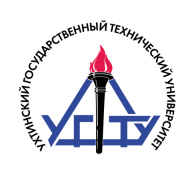 Федеральное государственное бюджетное образовательное учреждение высшего образования«Ухтинский государственныйтехнический университет»(ФГБОУ ВО «УГТУ»)_________Первомайская ул., д. . Ухта,Республика Коми, 169300Телефон: (8216) 77-44-02Факс: (8216) 76-03-33Телетайп: 181415 NAUKAЕ-mail: info@ugtu.nethttp:// www.ugtu.net